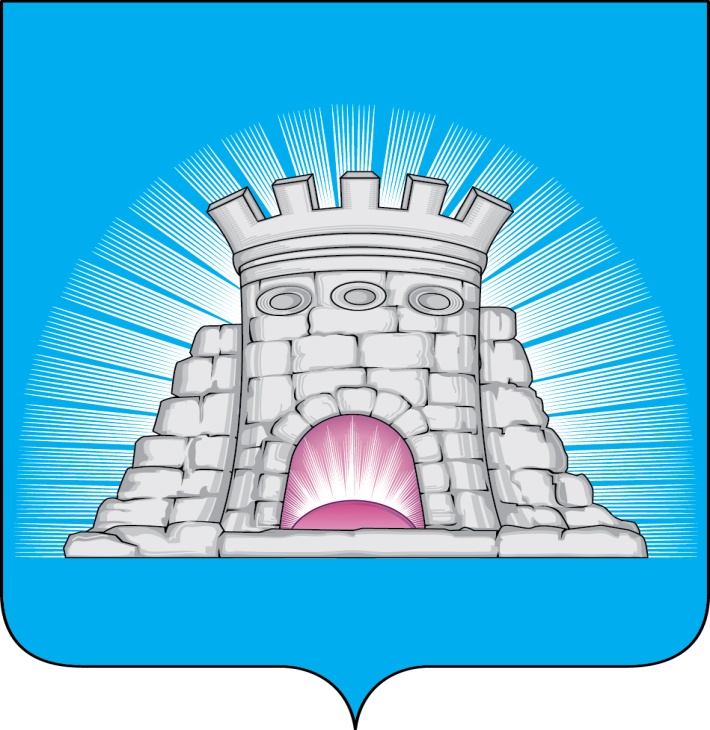                                ПОСТАНОВЛЕНИЕ                                                25.10.2022     №  1888/10г.Зарайск                            О внесении изменений в постановление главы                            городского округа Зарайск Московской области                                                от 25.03.2021 № 442/3       В соответствии с Уставом муниципального образования городской округ Зарайск Московской области, кадровыми изменениями в администрации городского округа Зарайск Московской области, решением Совета депутатов городского округа Зарайск Московской области от 28.04.2022 № 90/8 «О внесении изменений в решение Совета депутатов городского округа Зарайск Московской области от 23.11.2017 № 11/9 «О структуре администрации городского округа Зарайск»                                               П О С Т А Н О В Л Я Ю:       1. Внести в постановление главы городского округа Зарайск Московской области от 25.03.2021 № 442/3 «Об утверждении Плана противодействия коррупции в администрации городского округа Зарайск на 2021-2023 годы» следующие изменения:      1.1. пункт 3 изложить в следующей редакции:«Заместителю главы администрации, курирующему вопросы и осуществляющему контроль деятельности по вопросам безопасности и противодействия коррупции, осуществлять контроль за выполнением мероприятий Плана).»;пункт 4 изложить в следующей редакции:«Ответственным исполнителям отчет о проделанной работе за текущий год направлять заместителю главы, курирующему вопросы и осуществляющему контроль деятельности по вопросам безопасности и противодействия коррупции, в срок до 01 октября текущего года.»;        1.3. в прилагаемом к постановлению Плане противодействия коррупции в администрации городского округа Зарайск на 2021-2023 годы по тексту слова:- «Заместитель главы администрации по безопасности»;- «Сектор по взаимодействию со СМИ»;                                                 009826- «Отдел муниципальных услуг и обращений граждан»;- «Сектор кадровой работы и муниципальной службы»;       - «отдел ИКТ»;       - «Общий отдел»;        - «Сектор потребительского рынка и сферы услуг»- заменить соответственно словами:- «Заместитель главы администрации, курирующий вопросы и осуществляющий контроль деятельности по вопросам безопасности и противодействия коррупции;- «Служба по взаимодействию со СМИ»;- «Служба муниципальных услуг и обращений граждан»;- «Отдел кадровой работы и муниципальной службы»;- «Служба ИКТ»;- «Служба делопроизводства»;- «Отдел потребительского рынка и сферы услуг».2. Службе по взаимодействию со СМИ администрации городского округа Зарайск опубликовать настоящее постановление в периодическом печатном издании - «Зарайский вестник» - приложении к общественно-политической газете «За новую жизнь» и разместить на официальном сайте администрации городского округа Зарайск Московской области в информационно-телекоммуникационной сети Интернет.».Глава городского округа Зарайск  В.А. ПетрущенкоВерно:Начальник службы делопроизводства  Л.Б. Ивлева                                   25.10.2022    Послано: в дело, Глухих И.Е., заместителям главы, юридический отдел, ОКРиМС, КУИ, комитету по КФКСР с ДиМ, ФУ, УО, службе ИКТ, службе по взаимодействию со СМИ, СМУиОГ, ОПРиСУ, МКУ «Центр проведения торгов», прокуратуре.Ю.Е. Архипова  8 (496) 662-62-43